Publicado en Barcelona el 03/05/2019 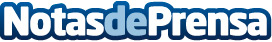 La tercera edición del IMday2019 llega a BarcelonaEl encuentro, basado en la creciente industria y marketing de influencers, concentrará a todos los players que intervienen en el sector. Durante la jornada asistirán distintos profesionales como Oscar Cumí, CEO de la agencia Mr.Who, Carlos Macho de Wallapop o Carles Bonfill, CEO de Easypromos. El evento, pionero en España, llega con expectativas muy altas después de la exitosa acogida que tuvo en las ediciones Granada y MadridDatos de contacto:Míriam GuerraConsultora de Comunicación+ 34 609 48 12 79Nota de prensa publicada en: https://www.notasdeprensa.es/la-tercera-edicion-del-imday2019-llega-a Categorias: Comunicación Marketing Eventos E-Commerce http://www.notasdeprensa.es